ПОЛОЖЕНИЕМежрегионального чемпионата Псковской области по бодибилдингу15 сентября 2018 г.Цели и задачиОсновными целями проведения соревнований являются популяризация и развитие бодибилдинга в г. Пскове и Псковской области, пропаганда здорового образа жизни.  Для наиболее эффективного достижения цели обозначены следующие задачи: мотивация и поддержка действующих и настоящих спортсменов, повышение их квалификации и продолжения спортивной карьеры, а также привлечение молодежи и других групп населения к активному образу жизни.Сроки, место и порядок проведенияСоревнования проводятся 15 сентября 2018 года в концертном зале Псковского областного колледжа искусств им.Н.А.Римского-Корсакова, находящегося по адресу: г. Псков, ул. Воеводы Шуйского д.2.                           15.09.2018 г. (суббота) 1000 – 1400 – Мандатная комиссия (взвешивание, измерение роста и оплата взносов) 1400 – 1500 – Совещание представителей команд, оргкомитета и судейской коллегии1500 – Торжественное открытие, вступительное слово, вручение благодарственных писем партнерам и спонсорам            1530 – начало соревнований– Бодибилдинг – юноши (абс.кат.)– Фитнес-девушки (абс.кат.)– Классический бодибилдинг – мужчины (175см, 180см, +180см)– Фит-модель – женщины (абс.кат.)  – конкурс – Велнес-фитнес – женщины (абс.кат.) – конкурс– Пляжный бодибилдинг – мужчины (174см, 178см, +178см)– Классический бодибилдинг – мужчины (абс.первенство)– Пляжный бодибилдинг – мужчины (абс.первенство)– Бодифитнес – женщины (абс.кат.)– Бодибилдинг – мужчины-мастера (абс.кат.)– Фитнес-бикини – мастера (абс.кат.)– Бодибилдинг мужчины (85кг, 90кг, +95кг)– Бодибилдинг мужчины (абс.первенство) – Фитнес-бикини – женщины (160см, 163см, 166см, 169см, +169см)– Фитнес-бикини – женщины (абс.первенство)3.     Руководство соревнованиямиОбщее руководство подготовкой к соревнованиям осуществляет Псковская региональная общественная организация "Федерация бодибилдинга" (ФББ ПО). Непосредственное руководство соревнованиями возлагается на  судейскую  коллегию. Главный судья 	      	        - Ершов П.А.Главный секретарь	        - Братухина Е.А.Судья-комментатор 	        - Бочаров В.4.    Участники соревнованийК соревнованиям допускаются спортсмены: юноши и девушки до 18 лет, взрослые – старше 23 лет, ветераны/мастера (женщины) – старше 35 лет и ветераны/мастера (мужчины) – старше 40 лет. Возраст определяется не по дате рождения, а по году рождения. В бодибилдиге ЮНОШИ, в бодифитнесе женщины и фитнесе ДЕВУШКИ соревнуются в абсолютной категории.В классическом бодибилдинге МУЖЧИНЫ соревнуются в категориях: 175 см, 180 см, свыше 180 см и в абсолютном первенстве.В бодибилдинге МУЖЧИНЫ соревнуются в категориях: 85 кг, 90 кг, 95 кг и в абсолютном первенстве.В фитнес-бикини женщины соревнуются в категориях: 160 см, +163 см, 169 см, свыше 169 см в абсолютном первенстве.В пляжном бодибилдинге МУЖЧИНЫ соревнуются в категориях: 174 см, 178 см, свыше 178 см и в абсолютном первенстве.ФИТ-МОДЕЛЬ, Велнес-фитнес среди женщин – конкурсные категории.Всего спортсмены соревнуются в 21 категории и в 4 абсолютных первенствах.  ВНИМАНИЕ! Количество категорий может быть пересмотрено судейской коллегией в зависимости от количества заявленных участников, если менее шести человек в категории, то категории будут объединены. Участие возможно только в одной номинации. Окончательное формирование категорий будет произведено после обработки всех предварительных заявок.5.    Заявки на участиеДля всех участников обязательна процедура заполнения предварительной электронной заявки. Предварительные заявки на участие в соревновании присылаются на электронную почту fb.psk@mail.ru ДО 26 АВГУСТА 2018 ГОДА. В заявке должны быть указаны ФИО, дата рождения, регион, рост/вес и категория/номинация, в которой планируется выступление.Со спортсменов, приславших заявку после 26 августа 2018 года будет взимается ДВОЙНОЙ СТАРТОВЫЙ ВЗНОС. Лицам, не приславшим предварительные заявки, будет ОТКАЗАНО в участии.Для участия в соревнованиях спортсменам необходимо присутствовать на регистрации (мандатной комиссии) лично. На регистрацию участники соревнований допускаются при наличии паспорта, а также медицинской справки для выступающих в личном зачете или командной/региональной заявки с визой врача, подписью и печатью региональной федерации (ОБЯЗАТЕЛЬНОЕ УСЛОВИЕ, иначе допуска к соревнованиям НЕ БУДЕТ). Для участников категорий, предусматривающих произвольную программу необходимо наличие качественной фонограммы выступления на ФЛЭШ-НОСИТЕЛЕ. Судьям необходимо предоставить судейскую книжку, иметь единую форму одежды, соответствующую правилам IFBB.К участию в соревнованиях допускаются команды, члены атлетических клубов и спортсмены, занимающиеся самостоятельно. Участники, зарегистрированные в г.Пскове или Псковской области допускаются к участию при обязательном членстве ФББ ПО без стартовых взносов. Иногородние спортсмены должны быть действующими членами ФББР/IFBB. Каждый участник соревнований старше 16 лет (спортсмен, представитель, тренер) на взвешивании делает стартовый взнос 1000 руб.       Выдача «Аккредитации» представителям команд для прохода за кулисы места проведения соревнований осуществляется на основании поданных командных заявок следующим образом:до 5 (пяти) спортсменов                        – 1 «VIP-браслет»до 10 (десяти) спортсменов                  – 2 «VIP-браслета»до 20 (двадцати) спортсменов             – 3 «VIP-браслета»свыше 20 (двадцати) спортсменов     – 4 «VIP-браслета»Нанесение грима будет осуществляться в специальных кабинках партнерами мероприятия за дополнительную плату согласно их тарифу. При использования запрещенного грима и за самостоятельное нанесение грима за кулисами спортсмен может быть снят с соревнований. Разрешенный грим: «Pro Tan», «Jаn Tanа». 6. Порядок определения победителей и награждениеПобедители в соревнованиях определяются, согласно правилам, по наименьшей итоговой сумме мест, набранной в I и II раундах. При равной итоговой сумме мест преимущество получает спортсмен, имеющий лучшие оценки в раунде «Тело» (I раунд).Участники, занявшие 1, 2, 3 места награждаются дипломами, медалями и кубками, ценными призами. 7. Условия финансированияФинансовое обеспечение проведения соревнований осуществляется за счет средств Псковской региональной общественной организации «Федерация бодибилдинга» и за счет субсидии, предоставляемой федерации Государственным комитетом Псковской области по физической культуре и спорту.Средства, вырученные от стартовых взносов и продажи билетов расходуются на следующие цели: аренда места соревнований, организационные расходы.Приобретение ценных призов осуществляется за счет спонсорских средств.Получить дополнительную информацию, а также по вопросам спонсорства и сотрудни-чества просим обращаться к контактным лицам:
Президент федерации – Братухин Максим ВладимировичКонтакты +7-911-356-6364, fb.psk@mail.ruСекретарь федерации – Братухина Елена АлександровнаКонтакты +7-911-399-2655, fb.psk@mail.ruВице-президент федерации – Шуняева Елена АлександровнаКонтакты +7-921-116-4352, fb.psk@mail.ru«Утверждаю»Председатель Государственного комитета Псковской области по физической культуре и спорту                                                          И.В.Штылин«____»_____________ 2018г.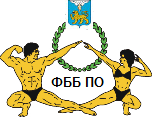                   «Утверждаю»Президент Псковской региональной общественной организации «Федерация Бодибилдинга» (ФББ ПО)                          Братухин М.В.      «____»_____________ 2018г.п/пФ.И.О(полностью)Дата рождения(полностью)Разряд, званиеНоминация/Категория(вес, рост)(полностью)Мед.допуск1.2.НАСТОЯЩЕЕ ПОЛОЖЕНИЕ ЯВЛЯЕТСЯ ОФИЦИАЛЬНЫМ ВЫЗОВОМ НА СОРЕВНОВАНИЯ